Verarbeitungshinweis:Die technischen Richtlinien des Herstellers werden beachtet.Gleichwertigkeit:Sofern in den Vorbemerkungen oder Positionen nichts anderes festgelegt ist,gelten als Kriterien der Gleichwertigkeit von beispielhaft angeführtenAusführungen alle technischen Spezifikationen, die im Leistungsverzeichnisbeschrieben sind, sowie die besonderen Eigenschaften, die in den technischenUnterlagen des Erzeugers der beispielhaft angeführten Ausführung angegebensind.Wird in der Bieterlücke eine gleichwertige Ausführung angeboten, sind alle derbeispielhaften Ausführung entsprechenden technischen Spezifikationen,eventuell in einem Beiblatt, angegeben.Produkt:	ARDEX BU-R Armierungsgewebe	oder gleichwertig     Fabrikat / Typ:  '........................................'Für flächige Spachtelung bis 10 mm und nach ca. 16 Stunden überarbeitbar.Produkt: 	ARDEX R1 Renovierungsspachtel	oder gleichwertig     Fabrikat / Typ:  '........................................'Für flächige Spachtelung bis 10 mm und nach ca. 16 Stunden überarbeitbar.Produkt: 	ARDEX R1 Renovierungsspachtel	oder gleichwertig     Fabrikat / Typ:  '........................................'Für flächige Spachtelung bis 10 mm und nach ca. 16 Stunden überarbeitbar.Produkt: 	ARDEX R1 Renovierungsspachtel	oder gleichwertig     Fabrikat / Typ:  '........................................'Produkt: 	ARDEX F 3 Füll-, Fleck- und Flächenspachtel	oder gleichwertig     Fabrikat / Typ:  '........................................'Für flächige Spachtelung bis 10 mm und nach ca. 45-60 Minuten überarbeitbar.Produkt: 	ARDEX R4 RAPID Universal-Schnellspachtel 				oder gleichwertig     Fabrikat / Typ:  '........................................'Produkt: 	ARDEX F 5 Faserarmierte Fassadenspachtelmasse	oder gleichwertig     Fabrikat / Typ:  '........................................'Produkt: 	ARDEX F 11 Fassadenspachtel	oder gleichwertig     Fabrikat / Typ:  '........................................'Produkt: 	ARDEX DF 710 Flächenspachtel	oder gleichwertig     Fabrikat / Typ:  '........................................'Produkt: 	ARDEX DF 730 Leichtspachtel	oder gleichwertig     Fabrikat / Typ:  '........................................'Produkt: 	ARDEX DF 750 Finishspachtel	oder gleichwertig     Fabrikat / Typ:  '........................................'Produkt: 	ARDEX W 820 SUPERFINISH HandSpritzRoll Spachtelmasse	oder gleichwertig     Fabrikat / Typ:  '........................................'Produkt: 	ARDEX A 826 Wandglätter	oder gleichwertig     Fabrikat / Typ:  '........................................'Produkt: 	ARDEX A 828 Wandfüller	oder gleichwertig     Fabrikat / Typ:  '........................................'Produkt: 	ARDEX A 828 LEMON DR Wandfüller	oder gleichwertig     Fabrikat / Typ:  '........................................'Spannungsarm auch in dicken Schichten und nach ca. 24 Stunden mit allen Belägen überarbeitbar.Produkt: 	ARDEX A 900 Reparatur- und Dekorspachtel	oder gleichwertig     Fabrikat / Typ:  '........................................'Spannungsarm auch in dicken Schichten und nach ca. 24 Stunden mit allen Belägen überarbeitbar. Ansetzen von Fliesenbelägen ist nach 3 Stunden möglich.Produkt: 	ARDEX A 950 Flexspachtel, grau	oder gleichwertig     Fabrikat / Typ:  '........................................'ARDEX GmbH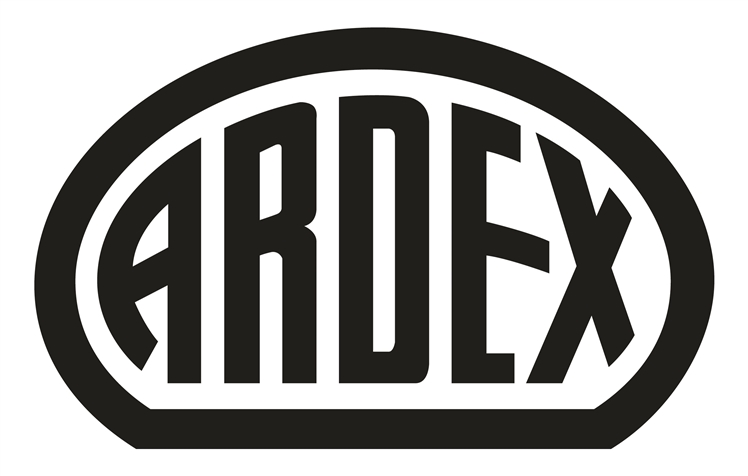 Inhaltsverzeichnis9Produktgruppe 9 Wandspachtelmassen..............................................19.1Produkt BU-R..........................................................................................29.1.1Verstärkung der Spachtelung durch Armierungsgewebe.................................................29.2Produkt R 1.............................................................................................39.2.1Spachteln und glätten von ... gemäß Qualitätsstufen Q1 bis Q4 zur Aufnahme von Anstrichen und Tapeten....................................................................................................39.2.2Schließen von Kabelschlitzen und anderen kleinen Ausbrüchen mit flächigem ausspachteln der Übergänge............................................................................................39.2.3Überspachteln von vorhandenen Fliesenbelägen.............................................................49.3Produkt F 3..............................................................................................59.3.1Füllen, Ausbessern und Spachteln von Ausbrüchen und Flächen an Fassaden zur Aufnahme von Farben, Dispersionsputzen und Spachteltechniken im Innen- und Außenbere........................................................................................................................59.4Produkt R 4.............................................................................................69.4.1Füllen und Ausbessern von Löchern, Ausbrüchen und Vertiefungen in vielen Untergründen im Innenbereich.........................................................................................69.5Produkt F 5..............................................................................................79.5.1Spachteln, Glätten und  Ausbessern von Fassadenflächen zur Aufnahme von Dispersionsanstrichen, Mineralputzen und Spachteltechniken im Innen- und Außenbereich....................................................................................................................79.6Produkt F 11............................................................................................89.6.1Spachteln von Fassadenflächen zur Aufnahme von 2-K Silikatfarben, Mineralputzen und Spachteltechniken im Innen- und Außenbereich.......................................................89.7Produkt DF 710.......................................................................................99.7.1Spachteln und glätten von ... gemäß Qualitätsstufen Q2 bis Q4 zur Aufnahme von Anstrichen und Tapeten....................................................................................................99.8Produkt DF 730.......................................................................................109.8.1Spachteln und glätten von ... gemäß Qualitätsstufen Q1 bis Q4 zur Aufnahme von Anstrichen und Tapeten....................................................................................................109.9Produkt DF 750.......................................................................................119.9.1Spachteln und glätten von ... gemäß Qualitätsstufen Q2 bis Q4 zur Aufnahme von Anstrichen und Tapeten....................................................................................................119.10Produkt W 820........................................................................................129.10.1Spachteln und glätten von ... gemäß Qualitätsstufen Q1 bis Q4 zur Aufnahme von Anstrichen und Tapeten....................................................................................................129.11Produkt A 826.........................................................................................139.11.1Glätten von ... gemäß Qualitätsstufen Q1 bis Q4 zur Aufnahme von Anstrichen und Tapeten.............................................................................................................................139.12Produkt A 828.........................................................................................149.12.1Spachteln und glätten von ... gemäß Qualitätsstufen Q1 bis Q4 zur Aufnahme von Anstrichen und Tapeten....................................................................................................149.13Produkt A 828 LEMON DR.....................................................................159.13.1Spachteln und glätten von ... gemäß Qualitätsstufen Q1 bis Q4 zur Aufnahme von Anstrichen und Tapeten....................................................................................................159.14Produkt A 900.........................................................................................169.14.1Glätten und Füllen von  Wand- und Deckenflächen im Innenbereich..............................169.15Produkt A 950.........................................................................................179.15.1Flächiges Verputzen, Füllen von größeren Vertiefungen, An- und Beiputzen von tiefen Ausbrüchen.......................................................................................................................17ARDEX GmbHARDEX GmbHARDEX GmbH14.11.2017Leistungsverzeichnis BlankettLeistungsverzeichnis BlankettSeite 1 / 18Seite 1 / 18Seite 1 / 18PositionBeschreibungMengeEinhEPGP9Produktgruppe 9 WandspachtelmassenVorbermerkungen MalerarbeitenMalerarbeiten:ARDEX GmbH, Friedrich-Ebert-Straße 45, D-58453 WittenTel.: +49(0)2302 664-617, Fax: (0)2302 664-375, kundendienst@ardex.de, www.ardex.deARDEX GmbHARDEX GmbHARDEX GmbH14.11.2017Leistungsverzeichnis BlankettLeistungsverzeichnis BlankettSeite 2 / 18Seite 2 / 18Seite 2 / 189Produktgruppe 9 WandspachtelmassenPositionBeschreibungMengeEinhEPGP9.1Produkt BU-R9.1.1Verstärkung der Spachtelung durch ArmierungsgewebeFaltenfreies einbetten eines hochreißfestem, alkalibeständigem Armierungsgewebe aus wasser- und witterungsbeständiger und imprägnierter Glasseide über Rohbau-Materialwechsel im Putzgrund, labilen Putzgrund u.ä. in obere Putz- bzw. Spachtelschicht. Die Überlappung von Putzbewehrungen muss mindestens 100 mm betragen, auf benachbarte Bauteile 200 mm.0m²........................................9.1 Produkt BU-R	....................ARDEX GmbH, Friedrich-Ebert-Straße 45, D-58453 WittenTel.: +49(0)2302 664-617, Fax: (0)2302 664-375, kundendienst@ardex.de, www.ardex.deARDEX GmbHARDEX GmbHARDEX GmbH14.11.2017Leistungsverzeichnis BlankettLeistungsverzeichnis BlankettSeite 3 / 18Seite 3 / 18Seite 3 / 18PositionBeschreibungMengeEinhEPGP9.2Produkt R 19.2.1Spachteln und glätten von ... gemäß Qualitätsstufen Q1 bis Q4 zur Aufnahme von Anstrichen und TapetenSpachteln und glätten von ... gemäß den Qualitätsstufen Q1 bis Q4 des Merkblatt Nr. 2 der Industriegruppe Gipsplatten zur Aufnahme von Anstrichen und Tapeten mit einer hydraulisch schnell erhärtender und schnell trocknender (ARDURAPID Effekt), sehr emissionsarmer (EMICODE EC 1 Plus R), filz- und glättbarer, rissfreier, kunststoffvergüteter, spezialzementgebundener, weißer und standfester zementärer Spachtelmasse. Auf vielen Untergründen ohne Grundierung einsetzbar.0m²........................................9.2.2Schließen von Kabelschlitzen und anderen kleinen Ausbrüchen mit flächigem ausspachteln der ÜbergängeSchließen von Kabelschlitzen und anderen kleinen Ausbrüchen mit flächigem ausspachteln der Übergänge zur Aufnahme von weiteren Spachtelschichten, Tapeten, Anstrichen, Dispersionsputzen, Wandbelägen auf saugfähigen und nicht saugfähigen Untergründen mit einem hydraulisch schnell erhärtenden und schnell trocknenden (ARDURAPID Effekt), sehr emissionsarmen (EMICODE EC 1 Plus R), filz- und glättbaren, rissfreien, kunststoffvergüteten, spezialzementgebundenen, standfesten und weißen zementären Mörtel. Auf vielen Untergründen ohne Grundierung einsetzbar.0m........................................Übertrag: ....................ARDEX GmbH, Friedrich-Ebert-Straße 45, D-58453 WittenTel.: +49(0)2302 664-617, Fax: (0)2302 664-375, kundendienst@ardex.de, www.ardex.deARDEX GmbHARDEX GmbHARDEX GmbH14.11.2017Leistungsverzeichnis BlankettLeistungsverzeichnis BlankettSeite 4 / 18Seite 4 / 18Seite 4 / 18PositionBeschreibungMengeEinhEPGPÜbertrag: ....................9.2.3Überspachteln von vorhandenen FliesenbelägenÜberspachteln von vorhandenen grundgereinigten (und evtl. angeschliffenen) Fliesenbelägen zur Aufnahme von weiteren Spachtelschichten, Tapeten, Anstrichen, Dispersionsputzen, Wandbelägen mit einer hydraulisch schnell erhärtenden und schnell trocknenden (ARDURAPID Effekt), sehr emissionsarmen (EMICODE EC 1 Plus R), filz- und glättbaren, rissfreien, kunststoffvergüteten, spezialzementgebundenen, standfesten und auf vielen Untergründen ohne Grundierung haftenden weißen zementären Spachtelmasse. 0m²........................................9.2 Produkt R 1	....................ARDEX GmbH, Friedrich-Ebert-Straße 45, D-58453 WittenTel.: +49(0)2302 664-617, Fax: (0)2302 664-375, kundendienst@ardex.de, www.ardex.deARDEX GmbHARDEX GmbHARDEX GmbH14.11.2017Leistungsverzeichnis BlankettLeistungsverzeichnis BlankettSeite 5 / 18Seite 5 / 18Seite 5 / 189Produktgruppe 9 WandspachtelmassenPositionBeschreibungMengeEinhEPGP9.3Produkt F 39.3.1Füllen, Ausbessern und Spachteln von Ausbrüchen und Flächen an Fassaden zur Aufnahme von Farben, Dispersionsputzen und Spachteltechniken im Innen- und AußenbereichFüllen, Ausbessern und Spachteln von Ausbrüchen und Flächen an Fassaden zur Aufnahme von Farben, Dispersionsputzen und Spachteltechniken mit einer hydraulisch schnell erhärtenden und schnell trocknender (ARDURAPID Plus-Effekt), sehr emissionsarmen (EMICODE EC 1 Plus R), nicht beifallenden, filz- und glättbaren, rissfreien, hoch kunststoffvergüteten, standfesten und auf vielen Untergründen ohne Grundierung haftender weißen zementärer Spachtelmasse.0m²........................................9.3 Produkt F 3	....................ARDEX GmbH, Friedrich-Ebert-Straße 45, D-58453 WittenTel.: +49(0)2302 664-617, Fax: (0)2302 664-375, kundendienst@ardex.de, www.ardex.deARDEX GmbHARDEX GmbHARDEX GmbH14.11.2017Leistungsverzeichnis BlankettLeistungsverzeichnis BlankettSeite 6 / 18Seite 6 / 18Seite 6 / 189Produktgruppe 9 WandspachtelmassenPositionBeschreibungMengeEinhEPGP9.4ARDEX R4 RAPID9.4.1Füllen und Ausbessern von Löchern, Ausbrüchen und Vertiefungen in vielen Untergründen im InnenbereichGlätten und Spachteln von Wand-, Decken- und Bodenflächen, Ausbrüchen und Vertiefungen zur Aufnahme von Tapeten, Anstrichen, Dispersionsputzen, Wand- und Bodenbelägen auf saugfähigen und nicht saugfähigen Untergründen. Füllen von Rissen, tiefen Löchern, Schlitzen sowie Fugen mit einem hydraulisch schnell erhärtenden und schnell trocknenden (ARDURAPID Effekt), sehr emissionsarmen (EMICODE EC 1 Plus), filz- und glättbaren, rissfreien, kunststoffvergüteten, spezialzementgebundenen, standfesten und auf vielen Untergründen haftenden weißen zementären Mörtel. Auf sehr vielen Untergründen ohne Grundierung einsetzbar.0m²........................................9.4 Produkt R 4	....................ARDEX GmbH, Friedrich-Ebert-Straße 45, D-58453 WittenTel.: +49(0)2302 664-617, Fax: (0)2302 664-375, kundendienst@ardex.de, www.ardex.deARDEX GmbHARDEX GmbHARDEX GmbH14.11.2017Leistungsverzeichnis BlankettLeistungsverzeichnis BlankettSeite 7 / 18Seite 7 / 18Seite 7 / 189Produktgruppe 9 WandspachtelmassenPositionBeschreibungMengeEinhEPGP9.5Produkt F 59.5.1Spachteln, Glätten und  Ausbessern von Fassadenflächen zur Aufnahme von Dispersionsanstrichen, Mineralputzen und Spachteltechniken im Innen- und AußenbereichSpachteln, Glätten und Ausbessern Flächen an Fassaden zur Aufnahme von Dispersionanstrichen, Mineralputzen und Spachteltechniken mit einer faserverstärkten, hydraulisch schnell erhärtenden und schnell trocknender (ARDURAPID Plus-Effekt), sehr emissionsarmen (EMICODE EC 1 Plus R), nicht beifallenden, filz-, glätt- und schleifbaren, rissfreien, hoch kunststoffvergüteten, standfesten und auf vielen Untergründen ohne Grundierung haftender weißer zementärer Spachtelmasse.0m²........................................9.5 Produkt F 5	....................ARDEX GmbH, Friedrich-Ebert-Straße 45, D-58453 WittenTel.: +49(0)2302 664-617, Fax: (0)2302 664-375, kundendienst@ardex.de, www.ardex.deARDEX GmbHARDEX GmbHARDEX GmbH14.11.2017Leistungsverzeichnis BlankettLeistungsverzeichnis BlankettSeite 8 / 18Seite 8 / 18Seite 8 / 189Produktgruppe 9 WandspachtelmassenPositionBeschreibungMengeEinhEPGP9.6Produkt F 119.6.1Spachteln von Fassadenflächen zur Aufnahme von 2-K Silikatfarben, Mineralputzen und Spachteltechniken im Innen- und AußenbereichGlätten, Ausbessern und Nivellieren von Fassaden-, Wand- und Deckenflächen zur Aufnahme von 2-K Silikatfarben, Mineralputzen und Spachteltechniken mit einer zementären, sehr emissionsarmen (EMICODE EC 1 Plus R), spannungsarmen, atmungsfähigen sowie wetterbeständigen und weißen Spachtelmasse.0m²........................................9.6 Produkt F 11	....................ARDEX GmbH, Friedrich-Ebert-Straße 45, D-58453 WittenTel.: +49(0)2302 664-617, Fax: (0)2302 664-375, kundendienst@ardex.de, www.ardex.deARDEX GmbHARDEX GmbHARDEX GmbH14.11.2017Leistungsverzeichnis BlankettLeistungsverzeichnis BlankettSeite 9 / 18Seite 9 / 18Seite 9 / 189Produktgruppe 9 WandspachtelmassenPositionBeschreibungMengeEinhEPGP9.7Produkt DF 7109.7.1Spachteln und glätten von ... gemäß Qualitätsstufen Q2 bis Q4 zur Aufnahme von Anstrichen und TapetenSpachteln und glätten von ... gemäß den Qualitätsstufen Q2 bis Q4 des Merkblatt Nr. 2 der Industriegruppe Gipsplatten zur Aufnahme von Anstrichen und Tapeten mit einer spritz-, und von Hand verarbeitbaren, sehr emissionsarmen (EMICODE EC 1 Plus) und ergibigen, standfesten, nicht brennbaren (A1 gemäß DIN 13501-1), filz- und glättbaren, gut schleifbaren, kunststoffvergüteten, auf Null ausziehbarer, rissfreier, weißer gebrauchsfertiger Dispersions-Spachtelmasse mit leichter Verarbeitung und guter Haftung ohne Voranstrich auf vielen üblichen Untergründen.0m²........................................9.7 Produkt DF 710	....................ARDEX GmbH, Friedrich-Ebert-Straße 45, D-58453 WittenTel.: +49(0)2302 664-617, Fax: (0)2302 664-375, kundendienst@ardex.de, www.ardex.deARDEX GmbHARDEX GmbHARDEX GmbH14.11.2017Leistungsverzeichnis BlankettLeistungsverzeichnis BlankettSeite 10 / 18Seite 10 / 18Seite 10 / 189Produktgruppe 9 WandspachtelmassenPositionBeschreibungMengeEinhEPGP9.8Produkt DF 7309.8.1Spachteln und glätten von ... gemäß Qualitätsstufen Q1 bis Q4 zur Aufnahme von Anstrichen und TapetenSpachteln und glätten von ... gemäß den Qualitätsstufen Q1 bis Q4 des Merkblatt Nr. 2 der Industriegruppe Gipsplatten zur Aufnahme von Anstrichen und Tapeten mit einer spritz-, und von Hand verarbeitbaren, sehr emissionsarmen (EMICODE EC 1 Plus) und ergibigen, standfesten, nicht brennbaren (A1 gemäß DIN 13501-1), filz- und glättbaren, gut schleifbaren, kunststoffvergüteten, auf Null ausziehbarer, rissfreier, weißer und gebrauchsfertiger Dispersions-Spachtelmasse mit hervorragender Verarbeitung und guter Haftung ohne Voranstrich auf vielen üblichen Untergründen.0m²........................................9.8 Produkt DF 730	....................ARDEX GmbH, Friedrich-Ebert-Straße 45, D-58453 WittenTel.: +49(0)2302 664-617, Fax: (0)2302 664-375, kundendienst@ardex.de, www.ardex.deARDEX GmbHARDEX GmbHARDEX GmbH14.11.2017Leistungsverzeichnis BlankettLeistungsverzeichnis BlankettSeite 11 / 18Seite 11 / 18Seite 11 / 189Produktgruppe 9 WandspachtelmassenPositionBeschreibungMengeEinhEPGP9.9Produkt DF 7509.9.1Spachteln und glätten von ... gemäß Qualitätsstufen Q2 bis Q4 zur Aufnahme von Anstrichen und TapetenSpachteln und glätten von ... gemäß den Qualitätsstufen Q2 bis Q4 des Merkblatt Nr. 2 der Industriegruppe Gipsplatten zur Aufnahme von Anstrichen und Tapeten mit einer spritz-, roll- und von Hand verarbeitbaren, sehr emissionsarmen (EMICODE EC 1 Plus) und ergibigen, nicht brennbaren (A1 gemäß DIN 13501-1), filz- und glättbaren, gut schleifbaren, kunststoffvergüteten, ansatzlos auf Null ausziehbarer, rissfreier, weißer und gebrauchsfertiger Dispersions-Spachtelmasse mit hervorragender Verarbeitung und guter Haftung ohne Voranstrich auf vielen üblichen Untergründen.0m²........................................9.9 Produkt DF 750	....................ARDEX GmbH, Friedrich-Ebert-Straße 45, D-58453 WittenTel.: +49(0)2302 664-617, Fax: (0)2302 664-375, kundendienst@ardex.de, www.ardex.deARDEX GmbHARDEX GmbHARDEX GmbH14.11.2017Leistungsverzeichnis BlankettLeistungsverzeichnis BlankettSeite 12 / 18Seite 12 / 18Seite 12 / 189Produktgruppe 9 WandspachtelmassenPositionBeschreibungMengeEinhEPGP9.10Produkt W 8209.10.1Spachteln und glätten von ... gemäß Qualitätsstufen Q1 bis Q4 zur Aufnahme von Anstrichen und TapetenSpachteln und glätten von ... gemäß den Qualitätsstufen Q1 bis Q4 des Merkblatt Nr. 2 der Industriegruppe Gipsplatten zur Aufnahme von Anstrichen und Tapeten mit einer spritz-, roll- und von Hand verarbeitbaren hydraulisch erhärtenden, sehr emissionsarmen (EMICODE EC 1 Plus), nicht beifallenden, nicht brennbaren, filz- und glättbaren, gut schleifbaren, rissfreier, kunststoffvergüteter, standfester und weißer Gips-Spachtelmasse mit sehr langer Verarbeitungs- und Nachbearbeitungszeit.0m²........................................9.10 Produkt W 820	....................ARDEX GmbH, Friedrich-Ebert-Straße 45, D-58453 WittenTel.: +49(0)2302 664-617, Fax: (0)2302 664-375, kundendienst@ardex.de, www.ardex.deARDEX GmbHARDEX GmbHARDEX GmbH14.11.2017Leistungsverzeichnis BlankettLeistungsverzeichnis BlankettSeite 13 / 18Seite 13 / 18Seite 13 / 189Produktgruppe 9 WandspachtelmassenPositionBeschreibungMengeEinhEPGP9.11Produkt A 8269.11.1Glätten von ... gemäß Qualitätsstufen Q1 bis Q4 zur Aufnahme von Anstrichen und TapetenGlätten von ... gemäß den Qualitätsstufen Q1 bis Q4 des Merkblatt Nr. 2 der Industriegruppe Gipsplatten zur Aufnahme von Anstrichen und Tapeten mit einer hydraulisch erhärtenden, sehr emissionsarmen (EMICODE EC 1 Plus), nicht beifallenden, nicht brennbaren (A1 gemäß DIN 13501-1), sehr ergiebigen, gut filz- glätt-, schleifbaren, rissfreien, kunststoffvergüteten und weißer Gips-Spachtelmasse die ansatzlos auf Null ausziehbar ist.0m²........................................9.11 Produkt A 826	....................ARDEX GmbH, Friedrich-Ebert-Straße 45, D-58453 WittenTel.: +49(0)2302 664-617, Fax: (0)2302 664-375, kundendienst@ardex.de, www.ardex.deARDEX GmbHARDEX GmbHARDEX GmbH14.11.2017Leistungsverzeichnis BlankettLeistungsverzeichnis BlankettSeite 14 / 18Seite 14 / 18Seite 14 / 189Produktgruppe 9 WandspachtelmassenPositionBeschreibungMengeEinhEPGP9.12Produkt A 8289.12.1Spachteln und glätten von ... gemäß Qualitätsstufen Q1 bis Q4 zur Aufnahme von Anstrichen und TapetenSpachteln und glätten von ... gemäß den Qualitätsstufen Q1 bis Q4 des Merkblatt Nr. 2 der Industriegruppe Gipsplatten zur Aufnahme von Anstrichen und Tapeten mit einer hydraulisch schnell erhärtenden, sehr emissionsarmen (EMICODE EC 1 Plus), nicht beifallenden, nicht brennbaren (A1 gemäß DIN 13501-1), filz- und glättbaren, gut schleifbaren, rissfreier, kunststoffvergüteter, standfester und auf vielen Untergründen ohne Grundierung haftender weißer Gips-Spachtelmasse.0m²........................................9.12 Produkt A 828	....................ARDEX GmbH, Friedrich-Ebert-Straße 45, D-58453 WittenTel.: +49(0)2302 664-617, Fax: (0)2302 664-375, kundendienst@ardex.de, www.ardex.deARDEX GmbHARDEX GmbHARDEX GmbH14.11.2017Leistungsverzeichnis BlankettLeistungsverzeichnis BlankettSeite 15 / 18Seite 15 / 18Seite 15 / 189Produktgruppe 9 WandspachtelmassenPositionBeschreibungMengeEinhEPGP9.13Produkt A 828 LEMON DR9.13.1Spachteln und glätten von ... gemäß Qualitätsstufen Q1 bis Q4 zur Aufnahme von Anstrichen und TapetenSpachteln und glätten von ... gemäß den Qualitätsstufen Q1 bis Q4 des Merkblatt Nr. 2 der Industriegruppe Gipsplatten zur Aufnahme von Anstrichen und Tapeten mit einer hydraulisch schnell erhärtenden, staubreduzierten, sehr emissionsarmen (EMICODE EC 1 Plus), nicht beifallenden, nicht brennbaren (A1 gemäß DIN 13501-1), filz- und glättbaren, gut schleifbaren, rissfreier, kunststoffvergüteter, standfester und auf vielen Untergründen ohne Grundierung haftender weißer Gips-Spachtelmasse. Versetzt mit Zitronenduft, der auf Wasser reagiert und der sich beim Anrühren und während der Trocknung entfaltet.0m²........................................9.13 Produkt A 828 LEMON DR	....................ARDEX GmbH, Friedrich-Ebert-Straße 45, D-58453 WittenTel.: +49(0)2302 664-617, Fax: (0)2302 664-375, kundendienst@ardex.de, www.ardex.deARDEX GmbHARDEX GmbHARDEX GmbH14.11.2017Leistungsverzeichnis BlankettLeistungsverzeichnis BlankettSeite 16 / 18Seite 16 / 18Seite 16 / 189Produktgruppe 9 WandspachtelmassenPositionBeschreibungMengeEinhEPGP9.14Produkt A 9009.14.1Glätten und Füllen von  Wand- und Deckenflächen im InnenbereichGlätten, Füllen und Putzen von Wand- und Deckenflächen zur Aufnahme  von weiteren Spachtelschichten, Fliesen und anderen Belägen auf saugfähigen Untergründen mit einem hydraulisch schnell erhärtenden und schnell trocknenden (ARDURAPID Effekt), füllkräftigen, filz- und glättbaren, rissfreien, kunststoffvergüteten, standfesten und spezialzementgebundenen weißen Mörtel mit dem auch dekorative Wandgestaltungen möglich sind.0m²........................................9.14 Produkt A 900	....................ARDEX GmbH, Friedrich-Ebert-Straße 45, D-58453 WittenTel.: +49(0)2302 664-617, Fax: (0)2302 664-375, kundendienst@ardex.de, www.ardex.deARDEX GmbHARDEX GmbHARDEX GmbH14.11.2017Leistungsverzeichnis BlankettLeistungsverzeichnis BlankettSeite 17 / 18Seite 17 / 18Seite 17 / 189Produktgruppe 9 WandspachtelmassenPositionBeschreibungMengeEinhEPGP9.15Produkt A 9509.15.1Flächiges Verputzen, Füllen von größeren Vertiefungen, An- und Beiputzen von tiefen AusbrüchenLiefern und fachgerechtes Herstellen eines Wand- und Deckenputzes, sowie Füllen von größeren Vertiefungen und Ausbrüchen zur Aufnahme  von weiteren Spachtelschichten, Fliesen und anderen Belägen auf saugfähigen Untergründen mit einem hydraulisch schnell erhärtenden und schnell trocknenden (ARDURAPID Effekt), sehr emissionsarmen (EMICODE EC 1 Plus), hochergiebigem, filz- und glättbaren, rissfreien, kunststoffvergüteten, standfesten spezialzementgebundenen Mörtel.0m²........................................9.15 Produkt A 950	....................9 Produktgruppe 9 Wandspachtelmassen	....................ARDEX GmbH, Friedrich-Ebert-Straße 45, D-58453 WittenTel.: +49(0)2302 664-617, Fax: (0)2302 664-375, kundendienst@ardex.de, www.ardex.deARDEX GmbHARDEX GmbHARDEX GmbH14.11.2017Leistungsverzeichnis BlankettLeistungsverzeichnis BlankettSeite 18 / 18Seite 18 / 18Seite 18 / 18Zusammenstellung9.1Produkt BU-R....................9.2Produkt R 1....................9.3Produkt F 3....................9.4Produkt R 4....................9.5Produkt F 5....................9.6Produkt F 11....................9.7Produkt DF 710....................9.8Produkt DF 730....................9.9Produkt DF 750....................9.10Produkt W 820....................9.11Produkt A 826....................9.12Produkt A 828....................9.13Produkt A 828 LEMON DR....................9.14Produkt A 900....................9.15Produkt A 950....................9Produktgruppe 9 Wandspachtelmassen....................Summe....................zzgl. MwSt  ......... %	....................Gesamtsumme	....................ARDEX GmbH, Friedrich-Ebert-Straße 45, D-58453 WittenTel.: +49(0)2302 664-617, Fax: (0)2302 664-375, kundendienst@ardex.de, www.ardex.de